Рабочий листпо учебному предмету «Окружающий мир»с применением электронного обучения и дистанционных образовательных технологийКласс: 3-ВФ.И.О. Леманская Л.В. 2неделя (13.04-17.04)ПРИЛОЖЕНИЕ К УРОКУ 14.04.Задание № 4Как можно представить проект «Музей путешествий»На альбомных листах написать небольшое сообщение- в каком городе, музее были, какие там достопримечательности,  нарисуйте ( может быть что вы видели), или положите на лист фото( если есть) – сфотографируйте. Проект готов.Придумайте свой вариант. Желаю успехов!! Присылать – не обязательно к следующему уроку. Можно на следующей неделе.ПРИЛОЖЕНИЕ К УРОКУ 17.04.Задание № 4ФИ____________________________________________                        Наши ближайшие соседи1. Назови самую северную соседку России     ⁪1) Финляндия                 ⁪ 2) Норвегия    ⁪ 3)  Эстония                   ⁪ 4) Белоруссия2. Укажи, какая страна не расположена на берегу Балтийского моря.⁪ 1)  Эстония                                              ⁪ 2)  Украина⁪ 3)   Латвия                                           ⁪ 4)   Литва3. Вспомни, с какой страной Россия имеет морскую границу. ⁪ 1)  с Белоруссией                2)  с Японией⁪ 3)  с Китаем                        4) с Казахстаном 4. Отметь сртану, которая не располагается между Черным и Каспийским морями. ⁪ 1) Грузия                    2) Азербайджан⁪ 3) Абхазия                        ⁪4)  Литва5. Подумай, у какого государства самая крупная территория.⁪ 1) у Украины⁪2) у Монголии⁪ 3)  у Финляндии⁪4)  у Китая6. Найди неверное высказывание.    ⁪1) Столица Белоруссии - Киев     ⁪ 2) Столица Китая – Пекин ⁪ 3) Столица Казахстана - Астана⁪ 4)  Столица Монголии – Улан-Батор7. Обозначь страны, которые имеют с Россией границу по суше.⁪ 1) США                         ⁪ 2) Северная Корея⁪ 3)  Эстония                   ⁪ 4)  Белоруссия8.  Какая страна не имеет с Россией общей границы?⁪ 1)Норвегия                       2) Франция⁪ 3) Польша                    ⁪ 4)  Белоруссия9. Какая страна является нашим морским соседом?⁪ 1 )Китай                          ⁪ 2) Япония⁪ 3) Казахстан                       4)  Украина10. В какой стране самое многочисленное население?⁪ 1 )Китай                    2) Монголия⁪ 3) США                    4)  Франция11. Какая самая северная страна граничит с Россией?⁪ 1 ) Норвегия                           ⁪ 2) Грузия⁪ 3) Азейбарджан                     ⁪ 4)  КНДР12. Где проходит граница между Европой и Азией?⁪ 1 ) По Чёрному морю                                         ⁪2) По Уральским горам⁪ 3) Между Чёрным и Каспийским морем                             ⁪ 4)  По Балтийскому морю13. С каким морским соседом нас разделяет Берингов пролив?⁪ 1 )с Литвой                         2) с Японией⁪ 3)с  США                            4)  с Грузией14.   Какие страны находятся на территории Европы?⁪ 1)Литва                             ⁪ 2) Финляндия⁪ 3) Польша                             4)  ЯпонияПРИЛОЖЕНИЕ К УРОКУ 17.04. Домашнее задание ( картинка увеличивается)В тетради  напишите ответы: 1)…                                                                                         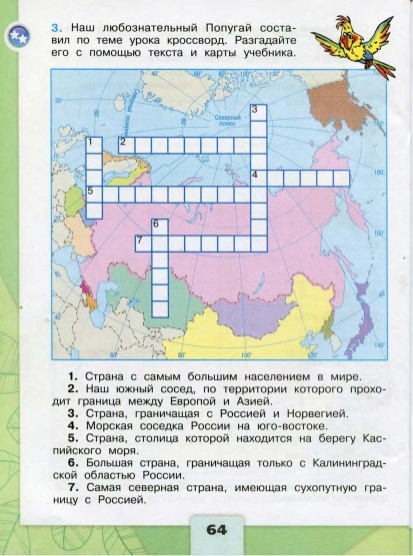 № п/пДатаРазделТемаФорма урока Содержание(задания для изучения)Текущий контрольТекущий контрольИтоговый контрольИтоговый контрольКонсультацияКонсультацияРазноуровневые домашние задания№ п/пДатаРазделТемаФорма урока Содержание(задания для изучения)формасрокиформасрокиформасрокиРазноуровневые домашние задания114.04«Путешествие по городам и странам»Проект "Музей путешествий"Электронное  обучение1. Работа по учебнику с.98-992. Посмотрите примеры детских презентаций:1)https://www.youtube.com/watch?time_continue=72&v=tJ-C0qR397I&feature=emb_logo2)https://www.youtube.com/watch?v=KA9K7i-bNFY3. Работа над проектом.Самостоят. выполнен.Приложение 114.04Итог.конт. работа №2Пров. работа № 6. Тест  19.0522.05вайбер14.00217.04«Путешествие по городам и странам»Наши ближайшие соседиЭлектронное  обучение1. Посмотрите видеоурок №30https://resh.edu.ru/subject/lesson/6075/start/Выполни тренировочные заданияhttps://resh.edu.ru/subject/lesson/6075/train/2.Работа по учебнику с.100-105.3.Выполнить тестСамост.Приложение 217.04Итог.конт. работ №2Пров. работа № 6. Тест  19.0522.05вайбер14.00